13-17 avrilMoiFais une vidéo sur toi.  Ton vidéo doit avoir;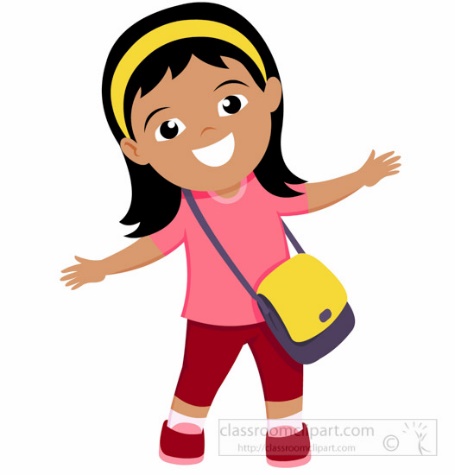 Ton nomTon âgeOu tu habitesTon physique (tes yeux, tes cheveux…)Ce que tu aimes/ tes intérêtsTa famillePrésente ta familleDécrit ta famille et ce qu’ils aiment faireN’oublie pas d’avoir du plaisir!É = ER / EZ / AI (fin d’un mot)j’ai     écouter     chez     je mangerai     un nez     je seraiun policier     allez     avez     j’irai     un soulier     assez	J’ai trois frères mais je n’ai pas de sœur.As-tu le nez bouché?Veux-tu aller visiter tes cousins et tes cousines?Chaque jour, on regarde le calendrier à l’école. Ian apprend à jouer de la guitare chez Morris Music.Brossez vos dents et mangez de la bonne nourriture.Mots de la semaineHomophones a – à – asA = verbe avoirTu peux remplacer par avait	Ex : Elle a deux frères.       Elle avait deux frères.À = préposition d’un endroit ou d’un tempsTu ne peux pas remplacer par avait	Ex : Justin est parti à l’école.      Justin est parti avait l’école.As= verbe avoir mais avec tuTu peux remplacer par avais	Ex : Tu as un beau chapeau.     Tu avais un beau chapeau.Place le bon homophone sur la ligne. 1. Je n’aime pas aller ____ l’aréna lorsqu’il fait froid. 2. Il parait qu’il y ____ beaucoup de monde au nouveau restaurant. 3. Pour vivre, une plante ____ besoin d’eau, de terre et de soleil. 4. Le tournoi ____ été un succès, grâce ____ toi. 5. Je ne vais pas ____ l’école sans manger mon déjeuner ____ la maison. 6. Ma mère m’____ demandé de débarrasser la table et de placer les assiettes ____ laver dans le lave-vaisselle. 7. Le livre ____ colorier de ma sœur est sur son bureau. 8. Sophie ____ traversé le lac ____ la nage. MathSpelling wordsWrite 10 sentences to show your understanding of each vocabulary word. Remember to start each sentence with an upper-case letter and end with proper punctuation.Practice writing your words for 5 mins each day. This could be writing them in color, using a white board, drawing them in a rainbow, typing them on a computer etc.MardiOral ~ Travail sur ton vidéo « Moi! » (voir annexe)(10 min)Sons ~ Réviser les sons é/er/ez/ai (5 min) (voir page ou lien) https://www.youtube.com/watch?v=LrpQRA6HSogTravail de mots ~ Pratiquer à écrire les mots 1 à 7 et écrit une phrase pour chaque mot  (5 min)Lecture ~ Lire un livre ou aller sur le site Je lis littératie (15 min) https://jelis-free.rkpublishing.com/student.  See individual email for username and passwordÉcriture ~ Grammaire – fait les homophones a/à/as. Math ~ Faire page de révision (15 min)English ~ Read a book (15 min)  https://www.tumblebooks.com/ Login: Sussex Corner Password: books. English Writing ~ Spelling wordsMotsPhrasesaàelle ail aelle aimeil aimeallerun amiune amieaprèsauauxau revoiraujourd’huiaussiautreavantavecavoirbeau35, 42, 49, 56, _____, _____, _____Écrit la règle :327 x 3 =642 ÷ 6 = 7Quelle est la valeur du 5 dans le nombre 45 321?Ecrit les nombresVingt-sept milles : ____________________Trente-deux milles cinquante-sept : ____________________Cinq cent deux milles six : _______________1956 + ? =250099 x 7=25 x 44=Weekly words : TIONWeekly words : TIONWordsSentenceactionadditioncollectiondirectioninformationinventionpositioneducationvacationpollution